Министерство образования и науки Республики Татарстан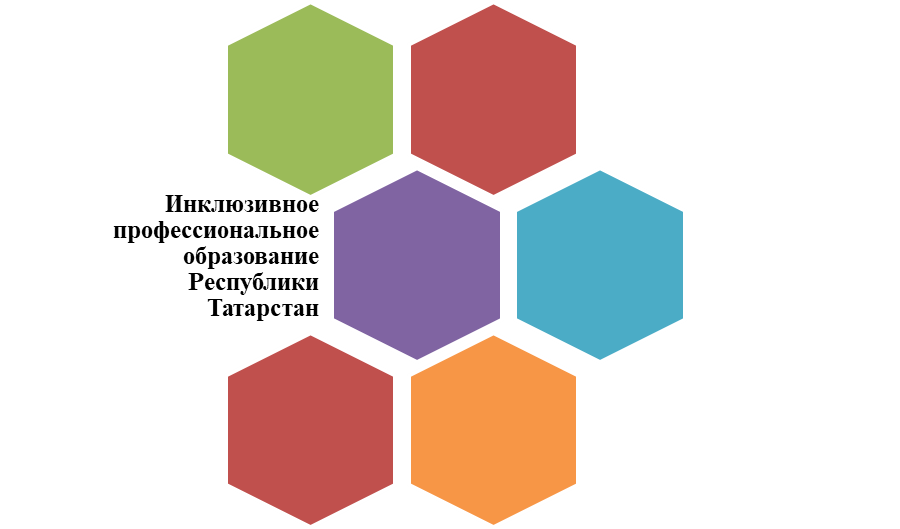 государственное автономное профессиональное образовательное учреждение  «Казанский строительный колледж»     Ресурсный учебно-методический центр по инклюзивному образованиюИз опыта работы педагогических работников Республики ТатарстанМЕТОДИЧЕСКОЕ ПОСОБИЕПрограмма тренинга по сплочению коллектива, построение эффективного командного взаимодействия у подростков инвалидов и лиц с ОВЗ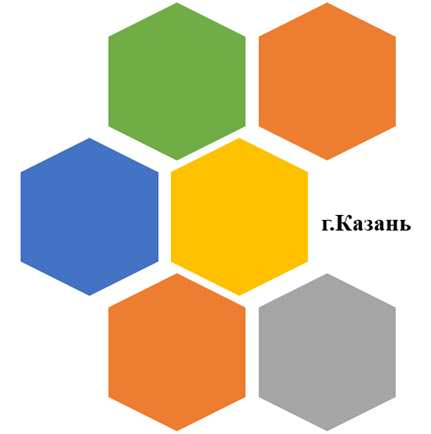                               2023 г.                                       Печатается по решению методического советаГАПОУ «Казанский строительный колледж»Протокол №6 от12.04.2023 г.Редактор: Васильева Т.В., руководитель ресурсного учебно-методического центра ГАПОУ «КСК»Рецензент: к.пс.н. Рыспаеа Ч.К, директор школы-гимназии№ 68 Кыргызстан г. Бишкек, Макарычева И. А. Методическое пособие «Программа тренинга по сплочению коллектива, построение эффективного командного взаимодействия у подростков инвалидов и лиц с ОВЗ» - Казань: ГАПОУ «Казанский строительный колледж»,2023. –15 сВ данном методическом пособии представлена программа и содержание тренинга, целью которого является формирование у подростков с ОВЗ с легкой и средней степенью умственной отсталости (интеллектуальными нарушениями) адекватных представлений о сплочении коллектива, построение эффективного командного взаимодействия и создание благоприятного психологического климата, преодоление барьера в межличностных отношениях, развитие коммуникативных навыков. В программу включены игры и упражнения по формированию и усилению общего командного духа  путем сплочения группы, направленные на   развитие ответственности и вклада каждого участника в решении общих задач и осознание себя «командой».Методическое пособие адресовано преподавателям, практическим психологам, а также всем специалистам, которые работают с подростками с ОВЗ в образовательных организациях, практикующих инклюзивное образование, а также в центрах психологической помощи детям с ограниченными возможностями здоровья.                                                 ГАПОУ «Казанский строительный колледж»,2023.ВВЕДЕНИЕРебенок с ограниченными возможностями здоровья (далее ОВЗ) с умственной отсталостью (интеллектуальными нарушениями) на современном этапе развития общества рассматривается как личность, которая имеет те же права, что и другие члены сообщества, но через особенности индивидуального развития такому ребенку необходимо предоставлять особенные образовательные услуги. Благодаря современной комплексной помощи у них наблюдаются позитивные изменения в личностно-мотивационной, познавательной, коммуникативной и эмоционально волевой сфере. Лишь при условии раннего включения в систему коррекционно-развивающей работы указанной категории детей  возможно  достичь оптимального уровня их развития.Теоретический анализ проблем коммуникации подростков с ОВЗ с умственной отсталостью (интеллектуальными нарушениями) показал, что нарушения высшей нервной деятельности, недоразвитие психических процессов и эмоционально-волевой сферы обусловливают формирование некоторых специфических особенностей личности обучающихся с умственной отсталостью (интеллектуальными нарушениями), проявляющиеся в примитивности интересов, потребностей и мотивов, что затрудняет формирование социально зрелых отношений со сверстниками и взрослыми.Анализ литературы и результаты собственного экспериментального исследования позволил нам разработать систему групповой консультативной работы в форме программы социально-психологического тренинга (СПТ) по сплочению подростков с ОВЗ с легкой и средней степенью умственной отсталости (интеллектуальными нарушениями).В разработке программы тренинга по развитию коммуникативных навыков и умений у подростков с ОВЗ с легкой и средней степенью умственной отсталости (интеллектуальными нарушениями) мы исходили из предположения о том, что специфика жизнедеятельности детей с ОВЗ с умственной отсталостью (интеллектуальными нарушениями) продуцирует ряд факторов, негативно влияющих на становление и развитие.Целостное изучение различных аспектов коммуникативной деятельности подростков с ОВЗ c легкой и средней степенью умственной отсталости (интеллектуальными нарушениями), свидетельствующее о наличии у них стойких трудностей речевого поведения, убедило в необходимости разработки программы тренинга, направленного на развитие коммуникативных навыков и умений. В котором учитываются индивидуальные потребности ребенка, связанные с его состоянием здоровья, что соответствует ФГОС обучающихся с умственной отсталостью (интеллектуальными нарушениями).Программа тренинга по сплочение коллектива, построение эффективного командного взаимодействия у подростков инвалидов и лиц с ОВЗ с учетом разных нозологических групп: задержка психического развития, умственная отсталость (интеллектуальные нарушения)Цель тренинга:— Сплочение коллектива, построение эффективного командного взаимодействия.— Создание благоприятного психологического климата, преодоление барьера в межличностных отношениях, развитие коммуникативных навыков.Задачи тренинга: Формирование и усиление общего командного духа, путем сплочения группы. Развитие ответственности и вклада каждого участника в решении общих задач. Осознание себя «командой». Познакомить с понятием что такое сплочение коллектива, понятие Я, МЫ, ТЫПоказать на практических примерах использование Я + ТЫ = МЫ. на разных этапах тренинга.      Тренер: жить в коллективе необходимо каждому человеку. Именно в коллективе он может получить опыт жизни в обществе в целом, возможности для обогащения ума и души, для реализации своих качеств, знаний, умений, способностей. В этом проявляется генетическая потребность людей к сотрудничеству, к объединению, сообществу.      От того, насколько дружен классный коллектив, зависит психологическое состояние каждого обучающегося. От степени сплоченности зависит и эффективность работы. Сплочение коллектива, группы происходит именно в совместной социально значимой деятельности. При этом важно помнить, чтобы каждый ощущал себя нужным в общем деле.Актуальность: невозможно сделать всю работу одному, время от времени все равно приходится прибегать к помощи другого человека. В сплоченном коллективе взаимопомощь – это залог успеха, без поддержки будет достигнута только маленькая цель, которую поставил каждый, но цель коллектива останется на нулевом уровне. Почему важна сплоченность: возможность окунуться…, возможность увидеть…, возможность услышать…, возможность ощутить…, возможность испытать…, возможность стать…, стать одним коллективом, который чувствует, поддерживает и вдохновляет на новые действия и поступки.Структуру разработанной нами коррекционно–развивающей программы составляют три взаимосвязанных части, которые влияют на развитие сплочённости коллектива и компонентов общения.    Сам тренинг «Я+ТЫ=МЫ» разделён на 4 части:        1 -2 часть «Я+ТЫ узнаем, что такое Я и МЫ и кому принадлежит Я и ТЫ,        3 часть «МЫ»         4 часть - Подведение итоговПЛАН ПРОВЕДЕНИЯ ТРЕНИНГАТренер: Здравствуйте, уважаемые обучающиеся! Мы сегодня проведем тренинг на сплочение коллектива.Цель нашего тренинга – это сплочение нашего коллектива.     Задачи:1.      Создать мотивацию к изучению темы, участию в тренинге.2.      Познакомить с понятием что такое сплочение коллектива, понятие Я, МЫ, ТЫ3.      Показать на практических примерах использование Я + ТЫ = МЫ на разных этапах тренинга.Ожидаемый результат: обучающиеся познакомятся с понятием сплочение, с понятием Я, ТЫ и МЫ, их характеристиками и методами использования на разных этапах тренинга.Целевая аудитория: обучающиеся группы.Сплочение – это степень единства коллектива, проявляющаяся в единстве мнений, убеждений, традиций, характере межличностных отношений, настроений и др., а также в единстве практической деятельности.  Это возможность для коллектива стать единым целым для достижений конкретных целей и задач. Ведь как хорошо, когда тебя понимает и поддерживает твой товарищ, нужно уметь услышать и помочь, когда необходима эта помощь, и понимать друг друга даже без слов. Сплоченный коллектив добивается многих вершин и побед.  «Я», «ТЫ» — это личные местоимения — это слова «Я», «ТЫ», которые указывают на лицо, предмет или явление, конкретно не обозначая его. Личное местоимение «ТЫ» указывает на лицо, к которому обращаются в момент речи.«МЫ» — это совсем не значит «много я», а «вы» — это не «много ты». Они указывают на говорящего или его собеседника вместе с другими лицами.      Сегодня на нашем тренинге мы поговорим о вашем коллективе, о взаимоотношениях друг с другом. Скажите пожалуйста, что для вас означают такие слова как, дружба, доверие, взаимопомощь? СОДЕРЖАНИЕ ТРЕНИНГА:                           
                                                I ЧАСТЬ. УЗНАЕМ «Я» Занятие   РазогревЦель: формирование положительного благоприятного климата в группе.

                                   Упражнение «Приветствие» 
Цель: приветствие участников, зарядить группу энергией.Время: 5 мин.
Ход упражнения
Участникам предлагается образовать круг и разделиться на три равные части: «европейцев», «японцев» и «африканцев». Потом каждый из участников идёт по кругу и здоровается со всеми «своим способом»: «европейцы» пожимают руку, «японцы» кланяются, «африканцы» кладут ладонь на плечо. Упражнение можно повторить несколько раз, чтобы каждый из участников смог побывать в разных ролях.
Психологический смысл упражнения: упражнение позволяет участникам почувствовать другого, поднять настроение друг другу с целью более эффективного выполнения упражнений тренинга.Вопросы для обсуждения:
1. Легко ли вам было выполнять данное упражнение?
2. В какой роли вам было удобнее и почему?
3. В жизни отвечаете ли вы взаимностью, когда с вами здороваются непривычным для вас способом?
4. Какие чувства вы при этом испытываете? 5.Как вам откликается «Я+ТЫ», и как вы это чувствуете по отношению к друг к другу? Рефлексия занятия.Цель: Выработка навыков рефлексии, оценка эффективности работы. Все члены группы делятся своими мнениями, отвечают на вопрос тренера: «Какие ваши впечатления от сегодняшнего занятия?»II ЧАСТЬ. УЗНАЕМ, ЧТО ТАКОЕ «ТЫ»Упражнение «Я рад тебя видеть...» Цель: определение положительных сторон участников.
Время: 5 мин.
Ход упражнения
Каждый из участников обращается к своему соседу со словами: «Я рад тебя видеть, потому что...». Продолжить это высказывание нужно не внешними описаниями человека, а личностными качествами участников.
Психологический смысл упражнения: упражнение позволяет участникам почувствовать друг друга с положительной стороны.Вопросы для обсуждения:
1. Легко ли вам было выполнять упражнение?
2. Какие чувства вы испытывали, когда к вам обращался ваш сосед?
3. Что вы испытывали, когда вам нужно было обратиться к другому человеку со словами «Я рад тебя видеть...»?
4. Легко ли вам было определить, почему вы рады видеть своего соседа?
5. Часто ли вам в жизни приходится говорить людям комплименты?Психологический смысл упражнения: упражнение позволяет участникам почувствовать другого, понять его мысли с целью более эффективного выполнения задания.Упражнение: «Салфетка».Цель:Время: 5 минут.Материал: бумажные салфетки
Ход упражнения
Каждому участнику дается салфетка, которая сложена несколько раз. Психолог дает команды: оторвать правый угол, затем нижний левый и т.д. Затем салфетка разворачивается. Нужно постараться найти одинаковые салфетки. Их нет. Педагог-психолог подводит к мысли, что все мы разные и салфетки разные, но мы все живем в мире и согласии. Психологический смысл упражнения: упражнение позволяет участникам почувствовать другого, понять его мысли с целью более эффективного выполнения задания.Вопросы для обсуждения:Легко ли вам было выполнять упражнение?Как вы думаете, эффективно вы выполнили задания?Какие эмоции у вас были, когда развернули салфетку? Рефлексия занятияЦель: выработка навыков рефлексии, оценка эффективности работы.Все члены группы делятся своими мнениями, отвечая на вопрос тренера: «Какие ваши впечатления от сегодняшнего занятия?»III ЧАСТЬ «МЫ».Упражнение «Квадрат» Цель: прочувствовать каждого участника группы. Время: 5 минут.
Ход упражнения
       Постройте весь коллектив в круг, и пусть участники закроют глаза. Теперь, не открывая глаз нужно перестроиться в квадрат. Обычно сразу начинается балаган, все кричат, предлагая свою стратегию. Через какое-то время выявляется организатор процесса, который фактически строит людей. После того, как квадрат будет построен, не разрешайте открывать глаза. Спросите, все ли уверены, что они стоят в квадрате?
     Обычно есть несколько человек, которые в этом не уверены. Квадрат действительно должен быть ровным. И только после того, как абсолютно все согласятся, что стоят именно в квадрате, предложите участникам открыть глаза, порадоваться за хороший результат и проанализировать процесс. Так же можно строиться в другие фигуры.Психологический смысл упражнения: Во время упражнений участники переживают сильные эмоции и делают массу выводов, поэтому после каждого этапа можно устраивать небольшое обсуждение, где можно говорить пожелания своим коллегам для улучшения работы. Самый главный вопрос здесь: каким образом задание можно было сделать качественнее и быстрее? Обсуждение: постараться подвести участников к мысли, что, хотя они все такие разные, но одна команда, чем может показаться на первый взгляд. И что они одна команда МЫ, и любое дело они все дружно могут выполнить. Заметки для тренера. Нужно обязательно заострить внимание подростков на том, что, если они хотят, чтобы помогали и доверяли им в трудных ситуациях, нужно, прежде всего, самим соблюдать их и приимать. Упражнение «Волшебная бутылочка».Цель: Упражнение позволяет участникам задуматься о тех изменениях, которые они хотели бы видеть в своем коллективе. Так же это упражнение можно использовать для завершения занятия. Время: 5 минут.Материалы: лист бумаги А-4, ручкаХод упражнения      Педагог-психолог дает группе, следующие инструкции: «Представьте себе, что вы и ваш коллектив находят старую бутылку, кто-то берет ее в руки, потирает и из нее появляется волшебный джин. Теперь вы можете загадать три желания. Но есть маленький нюанс, так как бутылку вы нашли вместе со своей командой, то и желания должны быть совместными. Далее, каждый пишет свои три желания, которые направлены на изменение рабочей обстановки. И следом формируется общий список пожеланий.Психологический смысл упражнения: Участники задумываются над тем, какую функцию они выполняют в этом коллективе, осознают, что все они нужны в своем коллективе, что способствует сплочению.Обсуждение: можно ли что-то сделать, чтобы эти перемены произошли в реальности? Если нет, то, что можно сделать для улучшения волнующего вопроса?Заметки для тренера. Нужно обязательно заострить внимание подростков на том, что, если они хотят, чтобы законы помогали им в трудных ситуациях, нужно, прежде всего, самим соблюдать их и подчиняться. Рефлексия занятияЦель: выработка навыков рефлексии, оценка эффективности работы.Все члены группы делятся своими мнениями, отвечая на вопрос тренера: «Какие ваши впечатления от сегодняшнего занятия?»4 ЧАСТЬ.ПОДВЕДЕНИЕ ИТОГОВ       4.1. Упражнение «Подарок»Цель: положительное завершение тренинга.Время: 2 минуты.Описание упражнения: Ведущий: «Давайте подумаем, что мы могли бы подарить Вашей группе, чтобы взаимодействие в ней стало еще эффективнее, а отношения в ней – более сплоченными? Давайте скажем, что каждый из нас дарит группе. Я, например, дарю вам оптимизм и взаимное доверие». Далее каждый из участников высказывается, что он хотел бы подарить группе. «Давайте наградим себя за успешную работу аплодисментами!»Психологический смысл упражнения: Ритуал, позволяющий завершить тренинг красиво и на положительной эмоциональной ноте.Обсуждение: «Наш тренинг подошел к завершению. Хочу спросить у Вас, что нового вы сегодня узнали? Что полезного вынесли для себя, для группы?Ну вот, все подарки подарены, игры пройдены, слова сказаны. Вы все были активны, слаженно работали в команде. Не забывайте, что Вы – единое целое, каждый из Вас – важная и необходимая, уникальная часть этого целого! Вместе Вы – сила!         4.2 Упражнение „Прощание”Цель: подведение итогов проведенной работы.Ресурсы: флипчарт, маркерОписание упражнения: Тренер: «Я благодарю вас за плодотворное сотрудничество. Мне было приятно проводить с вами занятие. Я надеюсь, что в последующей жизни вы сможете и в дальнейшем развивать у себя уверенность, которая поможет вам взаимодействовать с окружающими и добиваться успеха». Тренер предлагает всем участникам высказаться, отдельно остановившись на тех моментах тренинга, которые произвели особое впечатление и которые побуждают к практическим действиям. Особенно важно обратить внимание на тех конкретных шагах, которые планирует каждый сделать в соответствии с приобретенными знаниями, умениями и навыками.Результаты опроса участников тренингаСписок использованной литературыАрт-педагогика и арт-терапия в специальном образовании. Учебник для вузов/Е.А. Медведова, И.Ю. Левченко, Л.Н. Комисарова, Т.А. Добровольская – М.: Академия, 2021 – 248с.Куревина друг другу (программа художественно-творческой деятельности детей) / – М., ЛИНКА-ПРЕСС, 2017-248 с. Лебедева, арт-терапии: подходы, диагностика, система занятий/ – СПб: «Речь», 2021. — 265с.4.Е.А. Евстифеева, С.И. Филиппченкова, О.Ф. Гефеле «Особенности психолого-педагогического сопровождения обучения студентов с инвалидностью и ОВЗ в техническом вузе», Тверь,2019,7стр.5.С.П. Жданова, Психологическое сопровождение профессионального развития студентов-психологов: дис. канд. психол. наук: 19.00.07 / С.П. Жданова; Томск, 2007. 252 с.6.Л.Э. Кузнецова, И.С. Юшина, Актуальность проблемы психологического сопровождения развития личности студента в условиях психологической службы CПО / Л.Э. Кузнецова, И.С. Юшина // Молодой ученый. 2017. №8. С. 289-291.7.И. А. Макарычева., Н.В Джунковская «Мотивация ученья для студентов и школьников» Научный и информационный журнал «Наука и Инновационные Технологии», Бишкек, №1/2022(2 2) Стр.137журнал8.И. А. Макарычева «Уровень подготовки педагогических специальностей в образовательных учреждениях.», Бишкек,2021. ‒10с9.Методические рекомендации по организации образовательного процесса для обучения инвалидов и лиц с ограниченными возможностями здоровья в образовательных организациях СПО  образования, в том числе оснащенности образовательного процесса (утв. Министерством образования и науки РФ 8 апреля 2014 г. N АК-44/05вн) [Электронный ресурс]. Система ГАРАНТ: URL: http://base.garant.ru/70680520/#ixzz50fgQC0xo (дата обращения: 29.11РецензияНа методическое пособие«ПРОГРАММА ТРЕНИНГА ПО СПЛОЧЕНИЕ КОЛЛЕКТИВА, ПОСТРОЕНИЕ ЭФФЕКТИВНОГО КОМАНДНОГО ВЗАИМОДЕЙСТВИЯ УПОДРОСТКОВ ИНВАЛИДОВ И ЛИЦ С ОВЗ» психолога РУМЦМакарычевой Ирины АлександровныМетодическое пособие «Программа тренинга по сплочение коллектива, построение эффективного командного взаимодействия у подростков инвалидов и лиц с ОВЗ» Методическое пособие адресованы учителям, практическим психологам, а также всем специалистам, которые работаю? с подростками с ОВЗ в коррекционных школах, общеобразовательных организациях, практикующих инклюзивное образование, а также в центрах психологической помощи детям с ограниченными возможностями здоровья.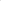 Современные требования, предъявляемые к теории и практике образования, актуализируют проблему поиска наиболее эффективных методов и приемов коррекционной и профилактической работы с детьми с ограниченными возможностями здоровья, путей совершенствования организации, содержания и методик их обучения и воспитания. В пособии Макарычевой Ирины Александровны «Программа тренинга по сплочение коллектива, построение эффективного командного взаимодействия у подростков инвалидов и лиц с ОВЗ» научно обоснован комплексный дифференцированный подход к созданию устойчивой, развивающейся, эффективно действующей системы психолого-педагогического сопровождения инклюзивного образования в учреждениях разных типов и видов. В разделах пособия подчеркивается интегративный подход к решен“ наиболее значимых вопросов, с опорой на современные теоретические концепции.В пособии решены следующие задачи: Формирование и усиление общего командного духа, путем сплочения группы. Развитие ответственности и вклада каждого участника в решении общих задач. Осознание себя «командой», раскрыты основные принципы и условия, влияющие на эффективность деятельности педагога; даны рекомендации специалистам школ и дошкольных образовательных учреждений, выполняющим функции координатора, в эффективном планировании и мониторинге своей профессиональной деятельности, постановке ясных и выполнимых задач по организации и повышению эффективности своей работы. приводимые примеры и приемы работы, принципы, методы не называются как единственно возможные и правильные. Они нацеливают на дальнейший творческий поиск, вариативность методических решений.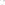 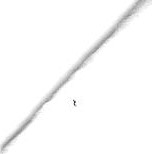 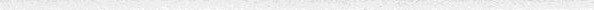         Представленные материалы могут быть использованы для совершенствования работы в системе общеобразовательных учреждений.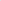            Приобретенные сведения могут быть использованы на курсах переподготовки и повышения квалификации педагогов ДОУ, психологов, дефектологов, учителей. Важно отметить, что предлагаемые формы и методы адекватны и эффективны, оригинальны и своевременны, что позволяет подчеркнуть новизну и теоретическую значимость представленных методических материалов.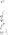 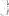 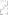 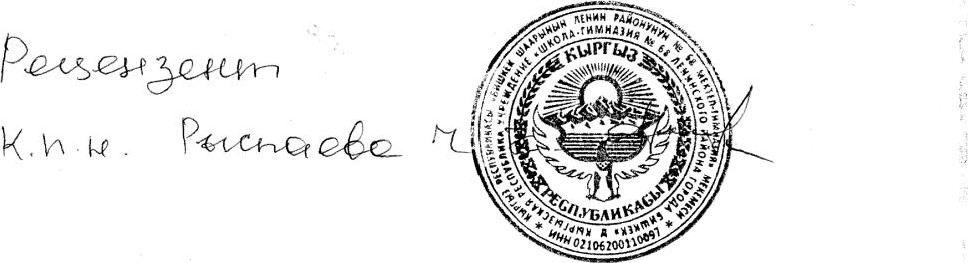 Автор-составитель:Макарычева Ирина АлександровнаПсихолог РУМЦГАПОУ «Казанский строительный колледж»                                                      СОДЕРЖАНИЕСтр.ВВЕДЕНИЕ4Программа тренинга по сплочению коллектива, построение эффективного командного взаимодействия у подростков инвалидов и лиц с ОВЗ5Содержание тренинга 1 часть -«Я»Занятие  РазогревII часть. Узнаем, что такое «ТЫ»Занятие Основная деятельность8III часть «МЫ».Занятие Завершение94 часть. Занятие Подведение итогов   11СПИСОК ИСПОЛЬЗОВАННОЙ ЛИТЕРАТУРЫ13РЕЦЕНЗИЯ 14Вопросответответответ1. Не пожалели ли Вы о потраченном времени, посещая занятия тренинга?данетне знаю2. Пригодились ли Вам полученные знания и умения?данетне знаю3. Используете ли Вы знания и умения, полученные во время тренинга?часторедконе знаю4. В каких ситуациях Вы используете полученные знания и умения?ответответответа) в общении со сверстниками;данетне знаюб) в общении с родителями;данетне знаюв) в решении личных вопросов и проблемданетне знаю5. Хотели ли бы Вы продолжить участие в  тренинге?данетне знаю